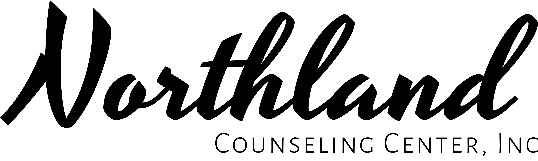 The Use of Video Recording and/or Personal Electronic DevicesClient photographs will be requested of each client, upon admission, for the purpose of client identification. Clients have the right to refuse being photographed.  Video recording technology is used by NRC to enhance staff supervision of clients and the overall safety of the facility.  Client photographs and video recordings are only available for internal use and communications and will not to be shared with outside persons or agencies. The use of any personal electronic device to record, transmit, or make images of clients by staff members, other clients, or visitors is prohibited.  Violation of this policy will be considered a breach of confidentiality and may automatically result in being discharged from the program. 